MATEMÀTIQUES				MESURES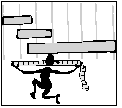 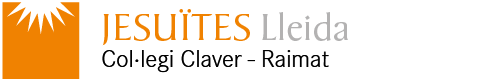 Nom: _____________________		Data: ______________El metreJa hem vist que mesurar amb pams i dits es problemàtic perquè cadascú té les mans i els dits diferents.Per aquest motiu ha calgut trobar una unitat comuna per a tothom: el metre (m).1.- Anem a construir un metre.2.- Fixa't en aquests objectes. En uns hi ha marcada l'amplada i en els altres, la llargada. Com diries que són aquestes distàncies: més grans o més petites que un metre? Encercla la resposta. Amb quin instrument fes mesuraries?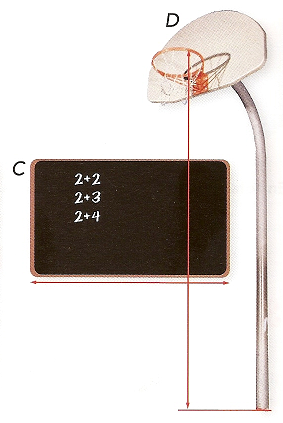 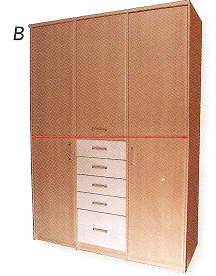 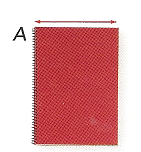 Utilitzo: _________Més gran o més petit				Utilitzo: _________Més gran o més petit		Utilitzo: _________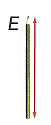 					Més gran o més petit		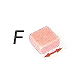 											Utilitzo: _________Més gran o més petitUtilitzo: _________		Utilitzo: _________Més gran o més petit		Més gran o més petit